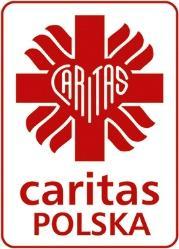 16 lutego 2021 r.Jałmużna Wielkopostna 2021. Nadszedł Czas MiłosierdziaPomoc seniorom dotkniętym przez pandemię i promocja rozwoju osobistego w duchu miłości do bliźniego – to dwa najważniejsze cele tegorocznej edycji charytatywnej akcji Jałmużna Wielkopostna, która została zainaugurowana 16 lutego pod hasłem „Czas Miłosierdzia”. Caritas Polska prowadzi akcję już od 15 lat wspólnie z partnerami z innych kościołów chrześcijańskich: Eleos Kościoła Prawosławnego, Diakonią Kościoła Ewangelicko-Augsburskiego i Diakonią Kościoła Ewangelicko-Reformowanego.Kampania jest połączona ze zbiórką środków na pomoc seniorom – grupie, która szczególnie ucierpiała w czasie epidemii.  W Środę Popielcową w wielu szkołach i parafiach zostanie rozpoczęta zbiórka do papierowych skarbonek, których w tym roku będzie prawie 350 tys. Akcja będzie prowadzona przez cały okres Wielkiego Postu oraz w następującym po nim Tygodniu Miłosierdzia. Finał zbiórki odbędzie się 11 kwietnia, w Niedzielę Miłosierdzia. – Głównym celem akcji jest zwrócenie uwagi społecznej na los osób starszych i cierpiących w czasie pandemii oraz ich wsparcie dzięki datkom zbieranym do skarbonek oraz przekazywanym wpłatom. To także szczególne wezwanie do zainteresowania potrzebującymi, będącymi tuż obok nas, których w natłoku codziennych spraw tak często nie zauważamy. Akcja ma również wymiar duchowy – jałmużna jako znak miłosierdzia – i wpisuje się w charakter Wielkiego Postu, okresu wyrzeczeń, które mają przecież głęboki, ewangeliczny sens – mówi ks. Marcin Iżycki, dyrektor Caritas Polska. Poza pomocą osobom starszym organizatorzy akcji poświęcą w tym roku wiele uwagi kształtowaniu postaw miłości do bliźniego poprzez promowanie konkretnych działań, które mogą zostać zrealizowane przez każdego z nas w tym szczególnym czasie. W tym celu Caritas Polska będzie publikowała w każdą niedzielę Wielkiego Postu w swoich kanałach społecznościowych propozycje działań mających na celu realizację postawy miłosierdzia w praktyce (np. wolontariat, pomoc osobom wymagającym wsparcia w codziennych czynnościach czy kontakt z osobami samotnymi).Miłosierdzie jest jednoTegorocznej akcji towarzyszy hasło „Czas Miłosierdzia”, które ma przypominać, że Wielki Post oraz następujący po nim Tydzień Miłosierdzia to szczególny okres w roku dla wszystkich chrześcijan. To czas, w którym szczególnie ważne jest dzielenie się sobą z innymi i dzielenie się tym, co mamy – zgodnie z zasadą, że prawdziwą wartość człowieka określa nie to, ile posiada, ale to, co może dać. – Wirus, który zamknął nas w domach, dystansem społecznym oddzielił od bliźniego, nie jest jednak w stanie spętać chrześcijańskiej miłości. Przekracza ona wszelkie bariery, zasypuje przepaści, stawia nas przed bliźnim w potrzebie i wzywa „okaż swoje miłosierdzie”. Tylko wówczas, gdy wbrew wszelkim przeciwnościom, wbrew własnym kłopotom będziemy w stanie otworzyć się na drugiego człowieka, pochylić się nad jego niedolą, ten świat powróci do normalności. Miłość jest jak najdoskonalsza szczepionka – podkreśla ks. Doroteusz Sawicki, dyrektor Eleos Kościoła Prawosławnego.– Miłosierdzie to drogowskaz w nauczaniu wszystkich Kościołów. Jest ono szczególnym rodzajem miłości – solidarnością z tymi, którzy mierzą się z trudnościami; współczuciem, życzliwością, okazaniem pomocy bez względu na wyznanie, pochodzenie czy pozycję społeczną. Miłosierdzie to bycie na co dzień Miłosiernym Samarytaninem. Miłosierdzie nie jest ani małe, ani duże, jest jedno i jest darem serca – dodaje Wanda Falk, dyrektor Diakonii Kościoła Ewangelicko-Augsburskiego.Inauguracja tegorocznej edycji Jałmużny Wielkopostnej odbyła się 16 lutego w Centrum Kultury Prawosławnej przy Katedrze św. Marii Magdaleny w Warszawie. Wzięli w niej udział przedstawiciele organizacji charytatywnych poszczególnych kościołów organizujących akcję.Kampanię Caritas #CzasMiłosierdzia można wesprzeć:przekazując darowiznę̨ na stronie caritas.pl/jalmuzna wysyłając SMS o treści SENIOR na numer 72052 (koszt 2,46 zł) wpłacając dowolną kwotę̨ na konto 70 1020 1013 0000 0102 0002 6526 (tytuł SENIOR)Materiały do pobrania:- Plakat akcji i wizualizacja skarbonki (w załączeniu)- Filmy promujące akcję: Film „Czas Miłosierdzia”: https://we.tl/t-Kqvb34bfx8; https://www.youtube.com/watch?v=CivgfvtPxbs&feature=youtu.be; Caritas: https://we.tl/t-9DnLhsa4qdEkumenia: https://wetransfer.com/downloads/64ecea6cd680725fc80fc35ccefa819120210212165546/b1702801fad053acbf987856054a2aa420210212165624/41d939Eleos:https://wetransfer.com/downloads/4b2bbca34ff02e1061d37fdd129760a320210212122746/41c3a2628cbc46844e5cfa2bcb081ec020210212122746/de6ad0KONTAKTDział Komunikacji Caritas Polskae-mail: komunikacja@caritas.org.pl tel. 510 235 802